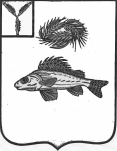                                                               СОВЕТ                    МУНИЦИПАЛЬНОГО ОБРАЗОВАНИЯ ГОРОД ЕРШОВ                           ЕРШОВСКОГО МУНИЦИПАЛЬНОГО РАЙОНА                                            САРАТОВСКОЙ ОБЛАСТИ(третьего созыва)РЕШЕНИЕот   26 марта  2018 года  № 67-366О  внесении  изменений  в  решение  Советамуниципального      образования      городЕршов от  24  марта  2016 года  №  35-213          Руководствуясь Уставом муниципального образования город Ершов  Совет,РЕШИЛ:
        1. Внести в Положение о порядке сообщения лицами, замещающими муниципальные должности, о возникновении личной заинтересованности  при исполнении должностных  обязанностей, которая приводит  или может привести к конфликту интересов (далее-Положение), утвержденное  решением   Совета муниципального образования город Ершов  от 24 марта 2016года №35-213 «О порядке сообщения  лицами, замещающими муниципальные должности, о возникновении личной заинтересованности  при исполнении должностных  обязанностей, которая приводит  или может привести  к конфликту интересов» следующие изменения:        в пункте 2 и в Приложении 1 к Положению  слова «в Комиссию Совета муниципального образования город Ершов  по контролю за достоверностью  и полнотой сведений о доходах, об имуществе и обязательствах имущественного характера, представляемых лицами, замещающими муниципальные должности»  заменить словами «в Комиссию Совета  муниципального образования город Ершов по соблюдению лицами, замещающими муниципальные должности в органах местного самоуправления муниципального образования город  Ершов  Ершовского муниципального района Саратовской области, установленных законодательством запретов и ограничений, урегулированию конфликта интересов».           2. Настоящее решение вступает в силу со дня его официального  опубликования. Глава  муниципального  образования                                                 А.А. Тихов